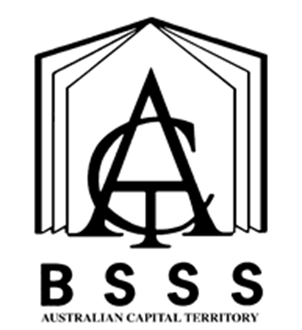 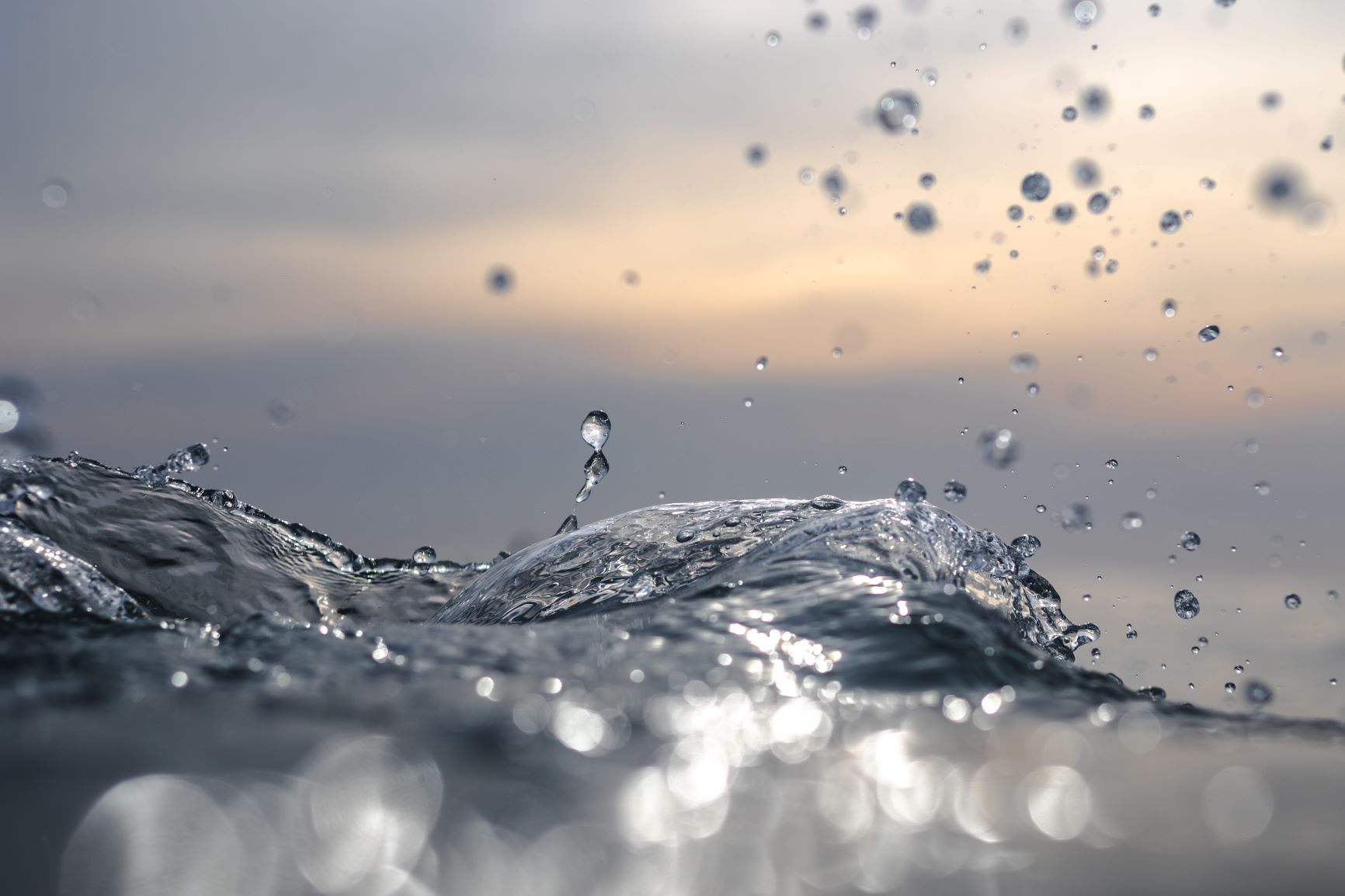 Front Cover Art provided by Canberra College student Aidan GiddingsTable of ContentsThe ACT Senior Secondary System		5ACT Senior Secondary Certificate		6Learning Principles		7General Capabilities		8Cross-Curriculum Priorities		11Rationale		12Goals		12Unit Titles		12Organisation of Content		13Assessment		14Achievement Standards		16Sustainable Agriculture	Value: 1.0	22Farming in Context	Value: 1.0	25Meeting Market Demand	Value: 1.0	28Contemporary Agriculture	Value: 1.0	31Independent Study	Value: 1.0	34Appendix A – Implementation Guidelines		37Appendix B – Course Developers		40Appendix C – Common Curriculum Elements		41Appendix D – Glossary of Verbs		42Appendix E – Glossary for ACT Senior Secondary Curriculum	43Appendix F – Course Adoption		44The ACT Senior Secondary SystemThe ACT senior secondary system recognises a range of university, vocational or life skills pathways.The system is based on the premise that teachers are experts in their area: they know their students and community and are thus best placed to develop curriculum and assess students according to their needs and interests. Students have ownership of their learning and are respected as young adults who have a voice.A defining feature of the system is school-based curriculum and continuous assessment. School-based curriculum provides flexibility for teachers to address students’ needs and interests. College teachers have an opportunity to develop courses for implementation across ACT schools. Based on the courses that have been accredited by the BSSS, college teachers are responsible for developing programs of learning. A program of learning is developed by individual colleges to implement the courses and units they are delivering.Teachers must deliver all content descriptions; however, they do have flexibility to emphasise some content descriptions over others. It is at the discretion of the teacher to select the texts or materials to demonstrate the content descriptions. Teachers can choose to deliver course units in any order and teach additional (not listed) content provided it meets the specific unit goals.School-based continuous assessment means that students are continually assessed throughout years 11 and 12, with both years contributing equally to senior secondary certification. Teachers and students are positioned to have ownership of senior secondary assessment. The system allows teachers to learn from each other and to refine their judgement and develop expertise.Senior secondary teachers have the flexibility to assess students in a variety of ways. For example: multimedia presentation, inquiry-based project, test, essay, performance and/or practical demonstration may all have their place. College teachers are responsible for developing assessment instruments with task specific rubrics and providing feedback to students.The integrity of the ACT Senior Secondary Certificate is upheld by a robust, collaborative, and rigorous structured consensus-based peer reviewed moderation process. System moderation involves all year 11 and 12 teachers from public, non-government and international colleges delivering the ACT Senior Secondary Certificate.Only students who desire a pathway to university are required to sit a general aptitude test, referred to as the ACT Scaling Test (AST), which moderates student scores across courses and colleges. Students are required to use critical and creative thinking skills across a range of disciplines to solve problems. They are also required to interpret a stimulus and write an extended response.Senior secondary curriculum makes provision for student-centred teaching approaches, integrated and project-based learning inquiry, formative assessment, and teacher autonomy. ACT Senior Secondary Curriculum makes provision for diverse learners and students with mild to moderate intellectual disabilities, so that all students can achieve an ACT Senior Secondary Certificate.The ACT Board of Senior Secondary Studies (BSSS) leads senior secondary education. It is responsible for quality assurance in senior secondary curriculum, assessment, and certification. The Board consists of nominees from colleges, professional bodies, universities, industry, parent/carer organisations and unions. The Office of the Board of Senior Secondary Studies (OBSSS) consists of professional and administrative staff who support the Board in achieving its objectives and functions.ACT Senior Secondary CertificateCourses of study for the ACT Senior Secondary Certificate:provide a variety of pathways, to meet different learning needs and encourage students to complete their secondary educationenable students to develop the essential capabilities for twenty-first century learnersempower students as active participants in their own learningengage students in contemporary issues relevant to their livesfoster students’ intellectual, social, and ethical developmentnurture students’ wellbeing, and physical and spiritual developmentenable effective and respectful participation in a diverse society.Each course of study:comprises an integrated and interconnected set of knowledge, skills, behaviours, and dispositions that students develop and use in their learning across the curriculumis based on a model of learning that integrates intended student outcomes, pedagogy, and assessmentoutlines teaching strategies which are grounded in learning principles and encompass quality teachingpromotes intellectual quality, establishes a rich learning environment, and generates relevant connections between learning and life experiencesprovides formal assessment and certification of students’ achievements.Underpinning beliefsAll students are able to learn.Learning is a partnership between students and teachers.Teachers are responsible for advancing student learning.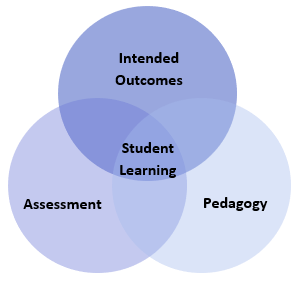 Learning PrinciplesLearning builds on existing knowledge, understandings, and skills.(Prior knowledge)When learning is organised around major concepts, principles, and significant real-world issues, within and across disciplines, it helps students make connections and build knowledge structures.(Deep knowledge and connectedness)Learning is facilitated when students actively monitor their own learning and consciously develop ways of organising and applying knowledge within and across contexts.(Metacognition)Learners’ sense of self and motivation to learn affects learning.(Self-concept)Learning needs to take place in a context of high expectations.(High expectations)Learners learn in different ways and at different rates.(Individual differences)Different cultural environments, including the use of language, shape learners’ understandings and the way they learn.(Socio-cultural effects)Learning is a social and collaborative function as well as an individual one.(Collaborative learning)Learning is strengthened when learning outcomes and criteria for judging learning are made explicit and when students receive frequent feedback on their progress.(Explicit expectations and feedback)General CapabilitiesAll courses of study for the ACT Senior Secondary Certificate should enable students to develop essential capabilities for twenty-first century learners. These ‘capabilities’ comprise an integrated and interconnected set of knowledge, skills, behaviours, and dispositions that students develop and use in their learning across the curriculum.The capabilities include:literacynumeracyinformation and communication technology (ICT)critical and creative thinkingpersonal and social capabilityethical understandingintercultural understandingCourses of study for the ACT Senior Secondary Certificate should be both relevant to the lives of students and incorporate the contemporary issues they face. Hence, courses address the following three priorities. These priorities are:Aboriginal and Torres Strait Islander histories and culturesAsia and Australia’s engagement with AsiaSustainabilityElaboration of these General Capabilities and priorities is available on the ACARA website at www.australiancurriculum.edu.au.LiteracyStudents develop literacy capability as they learn how to build knowledge in relation to agricultural information, concepts, and ideas. Students progressively learn to use a wide range of informational, persuasive, and imaginative texts in multiple modes. These texts include stories, narrative recounts, reports, explanations, arguments, debates, timelines, maps, tables, graphs, images, often supported by references from primary and secondary sources.Students learn to make increasingly sophisticated language and text choices, understanding that language varies according to context, including the nature and stages of their inquiry. They learn to use language features and text structures to comprehend and compose cohesive texts about places, people, events, processes, systems, and perspectives of the past, present and future. These include topic-specific vocabulary; appropriate tense verbs; and complex sentences that describe sequential, cause-and-effect and comparative relationships. They recognise how language and images can be used to make and manipulate meaning and evaluate texts for shades of meaning and opinion. Students also participate in debates and discussions and develop a considered point of view when communicating conclusions and preferred social and environmental futures to a range of audiences.NumeracyStudents develop numeracy capability as they apply numeracy skills in relation to historical, geographical, civic, and economic inquiries in agriculture. Students count and measure data and information, construct and interpret tables and graphs, and calculate and interpret statistics in their investigations. Students learn to use scaled timelines, including those involving negative and positive numbers, as well as calendars and dates, to recall information on topics of historical significance and to illustrate the passing of time. They collect data through methods such as surveys and field tests, and construct and interpret maps, models, diagrams and remotely sensed and satellite images, working with numerical concepts of grids, scale, distance, area, and projections.Students learn to analyse numerical data to make meaning of the past; to test relationships in patterns and between variables, such as the effects of location and distance; and to draw conclusions. They make predictions and forecast outcomes based on civic, economic, and business data and environmental and historical information and represent their findings in numerical and graphical form. Students use numeracy to understand the principles of financial management, and to make informed financial and business decisions. They appreciate the ways numeracy knowledge and skills are used in society and apply these to hypothetical and/or real-life experiences in agriculture.Information and Communication Technology (ICT) CapabilityStudents develop ICT capability when they locate, process, analyse, evaluate, and communicate agricultural information using digital technologies. Students access and use digital technologies, including spatial technologies, as an investigative and creative tool. They seek a range of digital sources of information to resolve inquiry questions or challenges of historical, geographic, civic, and economic relevance, being aware of intellectual property. They critically analyse evidence and trends and critique source reliability. Using digital technologies, students present and represent their learning; and collaborate, discuss, and debate to co-construct their knowledge. They plan, organise, create, display, and communicate data and information digitally using multimodal elements for a variety of reasons and audiences.Students enhance their understanding of ICT by exploring the increasing use of technology and the effects of technologies on people, places, and civic and economic activity in agriculture over time and place. They learn about and have opportunities to use social media to collaborate, communicate, and share information, and build consensus on issues of social, civic, economic, and environmental significance, whilst using an awareness of personal security protocols and ethical responsibilities.Critical and Creative ThinkingStudents develop critical and creative thinking as they investigate agricultural concepts and ideas through inquiry-based learning. Students develop critical thinking by learning to develop and clarify investigative questions, and to question sources and assess reliability when selecting information from sources. Students learn discipline-specific ways of thinking, including interpreting the past from incomplete documentation, developing an argument using evidence, interpreting, and analysing scientific data and/or information, and systems thinking to inform predictions and propose solutions. They learn to think logically when evaluating and using evidence, testing explanations, analysing arguments, and making decisions, and when thinking deeply about questions that do not have straightforward answers.Students learn the value and process of developing creative questions and the importance of speculation. They apply concepts and skills to new contexts and learn to develop new interpretations to explain aspects of the past and present that are contested or not well understood. They are encouraged to be curious and imaginative in investigations and fieldwork, and to consider multiple perspectives about issues and events. They imagine alternative futures in response to social, environmental, civic, and economic challenges that require problem solving and innovative solutions, proposing appropriate and alternative courses of action and considering the effects on their own lives and the lives of others. In so doing, students develop enterprising behaviours and capabilities and learn to apply decision-making processes including negotiation and conflict-resolution.Personal and Social CapabilityStudents’ personal and social capability is enhanced as they gain understanding about people, places, processes, and phenomena in agriculture. Through inquiry, collaboration and reflective practice, students develop an appreciation of the insights and perspectives of others, past and present; and an understanding of what informs their personal identity and sense of belonging, including place and their cultural and national heritage. Inquiry-based learning assists students to develop their capacity for self-management, directing their own learning and providing opportunities to express and reflect on their opinions, beliefs, values, and questions appropriately.As students work independently and collaboratively, they are encouraged to develop personal and interpersonal skills, behaviours and dispositions that enable communication, empathy, teamwork, negotiation, and conflict resolution to maintain positive relationships. They learn and apply enterprising behaviours and capabilities such as leadership, resilience, goal setting and advocacy skills, and informed responsible decision-making. In turn, students develop the capacity to achieve desired outcomes peacefully and to make a contribution to their communities and society more broadly.Ethical UnderstandingStudents’ capacity for ethical understanding is enhanced by the unique contexts offered through issues in agriculture. Students investigate the ways that diverse values and principles have influenced human activity and recognise that examining the nature of evidence deepens their understanding of ethical issues. Students learn about ethical procedures for investigating and working with people and places, including with Aboriginal and Torres Strait Islander Peoples. Students critically explore ethical behaviour of people of different times and places that may be the result of differing standards and expectations and changing societal attitudes. They evaluate their findings about consumer choices, and about current issues within agriculture such as genetic modification and against the criteria of environmental protection, economic prosperity, and social advancement, raising ethical questions about human rights, animal welfare and citizenship. Students discuss and apply ethical concepts such as equality, respect, and fairness, and examine shared beliefs and values which support Australian democracy and citizenship.As students develop informed, ethical values and attitudes as they explore different perspectives, ambiguities and ethical considerations related to social and environmental issues, they become aware of their own roles, rights, and responsibilities as participants in their social, economic, and natural world. They consider the consequences of personal and civic decisions, for individuals, society and other forms of life that share the environment.Intercultural UnderstandingAgriculture allows students to develop intercultural understanding as they learn about the diversity of the world’s places, peoples and their lives, cultural practices, values, beliefs, and ways of knowing. Students learn the importance of understanding their own and others' histories, recognising the significance of Aboriginal and Torres Strait Islander peoples’ histories and cultures and the contribution of Australian migrants within agriculture. They have opportunities to learn about the historic benefits and challenges of interacting with other countries and cultural groups over time, and come to understand the nature, causes and consequences of cultural interdependence, dispossession, and conflict. They learn of Australia’s economic and political relationship with other countries and the role of intercultural understanding for the present and future.As students investigate the interconnections between people and the significance that places hold, they learn how various cultural identities, including their own, are shaped. Students come to see the critical role of shared beliefs and values in an evolving Australian identity. They reflect on their own intercultural experiences and explore how people interact across cultural boundaries, considering how factors such as group membership, traditions, customs, and religious and cultural practices impact on civic life. They recognise similarities as well as differences within and across cultural groups, recognising the importance of practising empathy and learning to challenge stereotypical or prejudiced representations of social and cultural groups where they exist. They demonstrate respect for cultural diversity and the human rights of all people and learn to facilitate dialogue to understand different perspectives.Cross-Curriculum PrioritiesAboriginal and Torres Strait Islander Histories and CulturesThrough an investigation of contexts that draw on Aboriginal and Torres Strait Islander histories and cultures students could investigate the importance of Aboriginal and Torres Strait Islander Peoples’ knowledge in developing a richer understanding of the Australian environment. Students could develop an appreciation of the unique Australian biota and its interactions, the impacts of Aboriginal and Torres Strait Islander Peoples on their environments and the ways in which the Australian landscape has changed over tens of thousands of years. They could examine Aboriginal and Torres Strait Islander knowledge of ecosystems and food production over time and the spiritual significance of Country/Place.Asia and Australia’s Engagement with AsiaContexts that draw on Asian scientific research and development and collaborative endeavours in the Asia Pacific region provide an opportunity for students to investigate Asia and Australia’s engagement with Asia. Students could explore the diverse environments of the Asia region and develop an appreciation that interaction between human activity and these environments continues to influence the region, including Australia, and has significance for the rest of the world. By examining developments in agricultural science and production, students could appreciate that the Asia region plays an important role in scientific research and development, including through collaboration with Australian scientists, in such areas as medicine, natural resource management, biosecurity and food security.SustainabilityThe sustainability cross-curriculum priority is explicitly addressed in the Agriculture curriculum. By investigating the relationships between biological systems and system components, and how systems respond to change, students develop an appreciation for the interconnectedness of the biosphere and how agricultural practices impact on these relationships. Students appreciate that science provides the basis for decision making in many areas of and that these decisions can impact the Earth system. They understand the importance of using science to predict possible effects of human and other activity, and to develop management plans or alternative technologies that minimise these effects and provide for a more sustainable future.Education for sustainability develops the knowledge, skills, values, and world views necessary for people to act in ways that contribute to more sustainable patterns of living. It enables individuals and communities to reflect on ways of interpreting and engaging with the world. Sustainability education is futures-oriented, focusing on protecting environments and creating a more ecologically and socially just world through informed action. Actions that support more sustainable patterns of living require consideration of environmental, social, cultural, and economic systems and their interdependence.AgricultureA/T/MRationaleAgriculture A/T/M engages students in investigating the complex relationships between consumer and market demands and the systems which underpin agricultural production. Students develop the scientific and technological skills to engage with the study of contemporary agriculture. They develop knowledge and understanding about complex biological, chemical, and physical systems and their interactions that underpin agriculture. Students develop the scientific skills to investigate key systems in particular and localised case studies. They develop the technological skills to acquire and process data that inform understanding and solve problems in meeting market demands. They understand the challenges of producing and disseminating reliable scientific knowledge in a heavily contested space. They appreciate and address the challenges of applying contemporary research findings and recommendations in a context characterised by tradition, economic pressures, and policy conflict. This course prepares students for further work and study in a growing economic sector in which well-paid and meaningful employment is available. It also develops general scientific capacity for further work and study in other areas of science and social science.GoalsThis course should develop students’:sense of wonder and curiosity about nature and an appreciation of how scientific knowledge can be used to address contemporary issuesunderstanding of the theories and models used to describe, explain, and make predictions about systems, structures, and properties to provide a reliable basis for actionunderstanding that scientific knowledge is developing over time, is being used in a variety of contexts; and influences, and is continuing to be influenced by, historical, social, economic, cultural, and ethical considerations and new discoveries understanding that Science is experimental and has developed through independent and collaborative research, and has significant impacts on society and implications for decision makingability to design and conduct a variety of field and laboratory investigations involving collection and critical analysis of data, and interpretation of evidenceability to critically evaluate scientific concepts, interpretations and claims in order to solve problems and generate informed, considered, and ethical conclusionsability to communicate scientific understanding, findings, arguments, and conclusions using appropriate representations, modes, and genres.Unit TitlesSustainable AgricultureFarming in ContextMeeting Market DemandContemporary AgricultureIndependent StudyOrganisation of ContentSustainable AgricultureStudents investigate the interconnected systems that underpin agriculture locally, nationally, and globally. They inquire into how agricultural production depends on and affects the ecosystems in which it operates. Students apply rigorous data collection, data analysis and experimental methods to quantify and understand systems. Students critically analyse how technological solutions can be used effectively to improve production and sustainability. They examine how agricultural practices can be varied to achieve reductions in carbon emissions and environmental pollution and increases in biodiversity while sustaining food and fibre production.Farming in ContextStudents examine agriculture in the students’ region. They investigate the nature of the local ecologies, climate and geology that determine outcomes for primary producers. They evaluate agricultural processes to reflect on their efficacy and sustainability. Students investigate the challenges and opportunities facing agriculture in their region due to climate change, environmental challenges, and government policy changes.Meeting Market DemandStudents analyse agriculture from the perspective of plate to paddock. They examine the demands of consumer markets and regulatory regimes and work backward to investigate how agricultural enterprises can meet those requirements. In working backward, they apply rigorous scientific processes to understand the intersecting systems and parameters of problems, evaluate possible solutions and determine the best choices.Contemporary AgricultureStudents investigate the challenges and opportunities facing contemporary farmers globally. They inquire into a range of technological, biological, and engineering solutions to challenges in the local context. They critically analyse proposed solutions to challenges and problems in agriculture, including global hunger and rural poverty worldwide. Students develop the scientific and technological skills to quantify and understand problems and propose solutions in agriculture.Independent StudyAn Independent Study unit has an important place in senior secondary courses. It is a valuable pedagogical approach that empowers students to make decisions about their own learning. An Independent Study unit can be proposed by an individual student for their own independent study and negotiated with their teacher. The program of learning for an Independent Study unit must meet the unit goals and content descriptions as they appear in the course.Independent Study units are only available to individual students in Year 12. A student can only study a maximum of one Independent Study unit in each course. Students must have studied at least three standard 1.0 units from this course. An Independent Study unit requires the principal’s written approval. Principal approval can also be sought by a student in Year 12 to enrol concurrently in an Independent Study unit and their third 1.0 unit in this course of study.AssessmentThe identification of criteria within the achievement standards and assessment task types and weightings provides a common and agreed basis for the collection of evidence of student achievement.Assessment Criteria (the dimensions of quality that teachers look for in evaluating student work) provide a common and agreed basis for judgement of performance against unit and course goals, within and across colleges. Over a course, teachers must use all these criteria to assess students’ performance but are not required to use all criteria on each task. Assessment criteria are to be used holistically on a given task and in determining the unit grade.Assessment Tasks elicit responses that demonstrate the degree to which students have achieved the goals of a unit based on the assessment criteria. The Common Curriculum Elements (CCE) is a guide to developing assessment tasks that promote a range of thinking skills (see Appendix C). It is highly desirable that assessment tasks engage students in demonstrating higher order thinking.Rubrics are constructed for individual tasks, informing the assessment criteria relevant for a particular task, and can be used to assess a continuum that indicates levels of student performance against each criterion.Assessment CriteriaStudents will be assessed on the degree to which they demonstrate understanding of:concepts, models, and applicationcontextsinquiry skills.Assessment Task TypesAdditional Assessment InformationFor a standard unit (1.0), students must complete a minimum of three assessment tasks and a maximum of five.For a half standard unit (0.5), students must complete a minimum of two and a maximum of three assessment tasks.Students must experience a variety of task types and different modes of communication to demonstrate the Achievement Standards in both theoretical and practical tasks.All Achievement Standards must be demonstrated in standard (1.0) or half-standard (0.5) units.Task types need to be selected to address all Achievement Standards within the Concepts, Models and Applications, Contexts, and Inquiry Skills strands across a standard (1.0) or half-standard (0.5) unit.For tasks completed in unsupervised conditions, schools need to have mechanisms to uphold academic integrity, for example: student declaration, plagiarism software, oral defence, interview, or other validation tasks.Achievement StandardsYears 11 and 12 Achievement Standards are written for A/T courses. A single Achievement Standard is written for M courses.A Year 12 student in any unit is assessed using the Year 12 Achievement Standards. A Year 11 student in any unit is assessed using the Year 11 Achievement Standards. Year 12 Achievement Standards reflect higher expectations of student achievement compared to the Year 11 Achievement Standards. Years 11 and 12 Achievement Standards are differentiated by cognitive demand, the number of dimensions and the depth of inquiry.An Achievement Standard cannot be used as a rubric for an individual assessment task. Assessment is the responsibility of the college. Student tasks may be assessed using rubrics or marking schemes devised by the college. A teacher may use the Achievement Standards to inform development of rubrics. The verbs used in Achievement Standards may be reflected in the rubric. In the context of combined Years 11 and 12 classes, it is best practice to have a distinct rubric for Years 11 and 12. These rubrics should be available for students prior to completion of an assessment task so that success criteria are clear.Sustainable Agriculture	Value: 1.0Sustainable Agriculture 	Value 0.5Sustainable Agriculture	Value 0.5Unit DescriptionIn this unit, students investigate the interconnected systems that underpin agriculture locally, nationally, and globally. They inquire into how agricultural production depends on and affects the ecosystems in which it operates. Students apply rigorous data collection, data analysis and experimental methods to quantify and understand systems. They critically analyse how technological solutions can be used effectively to improve production and sustainability. Students examine how agricultural practices can be varied to achieve reductions in carbon emissions and environmental pollution and increases in biodiversity while sustaining food and fibre production.Specific Unit GoalsThis unit should enable students to:Content DescriptionsAll knowledge, understanding and skills below must be delivered:A guide to reading and implementing content descriptionsContent descriptions specify the knowledge, understanding and skills that students are expected to learn and that teachers are expected to teach. Teachers are required to develop a program of learning that allows students to demonstrate all the content descriptions. The lens which the teacher uses to demonstrate the content descriptions may be either guided through provision of electives within each unit or determined by the teacher when developing their program of learning.A program of learning is what a college provides to implement the course for a subject. It is at the discretion of the teacher to emphasise some content descriptions over others. The teacher may teach additional (not listed) content provided it meets the specific unit goals. This will be informed by the student needs and interests.AssessmentRefer to pages 10-12.Farming in Context	Value: 1.0Farming in Context	Value 0.5Farming in Context	Value 0.5Unit DescriptionStudents examine agriculture in the students’ region. They investigate the nature of the local ecologies, climate and geology that determine outcomes for primary producers. Students evaluate agricultural processes to reflect on their efficacy and sustainability. They investigate the challenges and opportunities facing agriculture in their region due to climate change, environmental challenges, and government policy changes.Specific Unit GoalsThis unit should enable students to:Content DescriptionsAll knowledge, understanding and skills below must be delivered:A guide to reading and implementing content descriptionsContent descriptions specify the knowledge, understanding and skills that students are expected to learn and that teachers are expected to teach. Teachers are required to develop a program of learning that allows students to demonstrate all the content descriptions. The lens which the teacher uses to demonstrate the content descriptions may be either guided through provision of electives within each unit or determined by the teacher when developing their program of learning.A program of learning is what a college provides to implement the course for a subject. It is at the discretion of the teacher to emphasise some content descriptions over others. The teacher may teach additional (not listed) content provided it meets the specific unit goals. This will be informed by the student needs and interests.AssessmentRefer to pages 10-12.Meeting Market Demand	Value: 1.0Meeting Market Demand	Value 0.5Meeting Market Demand	Value 0.5Unit DescriptionStudents analyse agriculture from the perspective of plate to paddock. They examine the demands of consumer markets and regulatory regimes and work backward to investigate how agricultural enterprises can meet those requirements. In working backward, they apply rigorous scientific processes to understand the intersecting systems and parameters of problems, evaluate possible solutions and determine the best choices.Specific Unit GoalsThis unit should enable students to:Content DescriptionsAll knowledge, understanding and skills below must be delivered:A guide to reading and implementing content descriptionsContent descriptions specify the knowledge, understanding and skills that students are expected to learn and that teachers are expected to teach. Teachers are required to develop a program of learning that allows students to demonstrate all the content descriptions. The lens which the teacher uses to demonstrate the content descriptions may be either guided through provision of electives within each unit or determined by the teacher when developing their program of learning.A program of learning is what a college provides to implement the course for a subject. It is at the discretion of the teacher to emphasise some content descriptions over others. The teacher may teach additional (not listed) content provided it meets the specific unit goals. This will be informed by the student needs and interests.AssessmentRefer to pages 10-12.Contemporary Agriculture	Value: 1.0Contemporary Agriculture	Value 0.5Contemporary Agriculture	Value 0.5Unit DescriptionStudents investigate the challenges and opportunities facing contemporary farmers globally. They inquire into a range of technological, biological, and engineering solutions to challenges in the local context. They critically analyse proposed solutions to challenges and problems in agriculture, including global hunger and rural poverty worldwide. Students develop the scientific and technological skills to quantify and understand problems and propose solutions in agriculture.Specific Unit GoalsThis unit should enable students to:Content DescriptionsAll knowledge, understanding and skills below must be delivered:A guide to reading and implementing content descriptionsContent descriptions specify the knowledge, understanding and skills that students are expected to learn and that teachers are expected to teach. Teachers are required to develop a program of learning that allows students to demonstrate all the content descriptions. The lens which the teacher uses to demonstrate the content descriptions may be either guided through provision of electives within each unit or determined by the teacher when developing their program of learning.A program of learning is what a college provides to implement the course for a subject. It is at the discretion of the teacher to emphasise some content descriptions over others. The teacher may teach additional (not listed) content provided it meets the specific unit goals. This will be informed by the student needs and interests.AssessmentRefer to pages 10-12.Independent Study	Value: 1.0Independent Study a	Value 0.5Independent Study b	Value 0.5PrerequisitesIndependent Study units are only available to individual students in Year 12. A student can only study a maximum of one Independent Study unit in each course. Students must have studied at least three standard 1.0 units from this course. An Independent Study unit requires the principal’s written approval. Principal approval can also be sought by a student in Year 12 to enrol concurrently in an Independent Study unit and their third 1.0 unit in this course of study.Unit DescriptionAn Independent Study unit has an important place in senior secondary courses. It is a valuable pedagogical approach that empowers students to make decisions about their own learning. An Independent Study unit can be proposed by an individual student for their own independent study and negotiated with their teacher. The program of learning for an Independent Study unit must meet the unit goals and content descriptions as they appear in the course.Specific Unit GoalsThis unit should enable students to:Content DescriptionsAll knowledge, understanding and skills below must be delivered:A guide to reading and implementing content descriptionsContent descriptions specify the knowledge, understanding and skills that students are expected to learn and that teachers are expected to teach. Teachers are required to develop a program of learning that allows students to demonstrate all the content descriptions. The lens which the teacher uses to demonstrate the content descriptions may be either guided through provision of electives within each unit or determined by the teacher when developing their program of learning.A program of learning is what a college provides to implement the course for a subject. It is at the discretion of the teacher to emphasise some content descriptions over others. The teacher may teach additional (not listed) content provided it meets the specific unit goals. This will be informed by the student needs and interests.AssessmentRefer to pages 10-12.Appendix A – Implementation GuidelinesAvailable course patternsA standard 1.0 value unit is delivered over at least 55 hours. To be awarded a course, students must complete at least the minimum units over the whole minor or major course.Units in this course can be delivered in any order.Prerequisites for the course or units within the courseStudents must have studied at least three standard 1.0 units from this course in order to access the Independent Study unit. An Independent Study unit requires the principal’s written approval. Principal approval can also be sought by a student in Year 12 to enrol concurrently in an Independent Study unit and their third 1.0 unit in this course of study.Arrangements for students continuing study in this courseStudents who studied the previous course may undertake any units in this course provided there is no duplication of content.Duplication of Content RulesStudents cannot be given credit towards the requirements for a Senior Secondary Certificate for a unit that significantly duplicates content in a unit studied in another course. The responsibility for preventing undesirable overlap of content studied by a student, rests with the principal and the teacher delivering the course. Students will only be given credit for covering the content once.Guidelines for DeliveryProgram of LearningA program of learning is what a school provides to implement the course for a subject. This meets the requirements for context, scope and sequence set out in the Board endorsed course. Students follow programs of learning in a college as part of their senior secondary studies. The detail, design, and layout of a program of learning are a college decision.The program of learning must be documented to show the planned learning activities and experiences that meet the needs of particular groups of students, taking into account their interests, prior knowledge, abilities, and backgrounds. The program of learning is a record of the learning experiences that enable students to achieve the knowledge, understanding and skills of the content descriptions. There is no requirement to submit a program of learning to the OBSSS for approval. The Principal will need to sign off at the end of Year 12 that courses have been delivered as accredited.Content DescriptionsAre all content descriptions of equal importance? No. It depends on the focus of study. Teachers can customise their program of learning to meet their own students’ needs, adding additional content descriptions if desired or emphasising some over others. A teacher must balance student needs with their responsibility to teach all content descriptions. It is mandatory that teachers address all content descriptions and that students engage with all content descriptions.Half standard 0.5 unitsHalf standard units appear on the course adoption form but are not explicitly documented in courses. It is at the discretion of the college principal to split a standard 1.0 unit into two half standard 0.5 units. Colleges are required to adopt the half standard 0.5 units. However, colleges are not required to submit explicit documentation outlining their half standard 0.5 units to the BSSS. Colleges must assess students using the half standard 0.5 assessment task weightings outlined in the framework. It is the responsibility of the college principal to ensure that all content is delivered in units approved by the Board.ModerationModeration is a system designed and implemented to:provide comparability in the system of school-based assessmentform the basis for valid and reliable assessment in senior secondary schoolsinvolve the ACT Board of Senior Secondary Studies and colleges in cooperation and partnershipmaintain the quality of school-based assessment and the credibility, validity, and acceptability of Board certificates.Moderation commences within individual colleges. Teachers develop assessment programs and instruments, apply assessment criteria, and allocate Unit Grades, according to the relevant Framework. Teachers within course teaching groups conduct consensus discussions to moderate marking or grading of individual assessment instruments and Unit Grade decisions.The Moderation ModelModeration within the ACT encompasses structured, consensus-based peer review of Unit Grades for all accredited courses over two Moderation Days. In addition to Moderation Days, there is statistical moderation of course scores, including small group procedures, for T courses.Moderation by Structured, Consensus-based Peer ReviewConsensus-based peer review involves the review of student work against system wide criteria and standards and the validation of Unit Grades. This is done by matching student performance with the criteria and standards outlined in the Achievement Standards, as stated in the Framework. Advice is then given to colleges to assist teachers with, or confirm, their judgments. In addition, feedback is given on the construction of assessment instruments.Preparation for Structured, Consensus-based Peer ReviewEach year, teachers of Year 11 are asked to retain originals or copies of student work completed in Semester 2. Similarly, teachers of a Year 12 class should retain originals or copies of student work completed in Semester 1. Assessment and other documentation required by the Office of the Board of Senior Secondary Studies should also be kept. Year 11 work from Semester 2 of the previous year is presented for review at Moderation Day 1 in March, and Year 12 work from Semester 1 is presented for review at Moderation Day 2 in August.In the lead up to Moderation Day, a College Course Presentation (comprised of a document folder and a set of student portfolios) is prepared for each A, T and M course/units offered by the school and is sent into the Office of the Board of Senior Secondary Studies.The College Course PresentationThe package of materials (College Course Presentation) presented by a college for review on Moderation Days in each course area will comprise the following:a folder containing supporting documentation as requested by the Office of the Board through memoranda to colleges, including marking schemes and rubrics for each assessment itema set of student portfolios containing marked and/or graded written and non-written assessment responses and completed criteria and standards feedback forms. Evidence of all assessment responses on which the Unit Grade decision has been made is to be included in the student review portfolios.Specific requirements for subject areas and types of evidence to be presented for each Moderation Day will be outlined by the Board Secretariat through the Requirements for Moderation Memoranda and Information Papers.Visual evidence for judgements made about practical performancesIt is a requirement that schools’ judgements of standards to practical performances (A/T/M) be supported by visual evidence (still photos or video).The photographic evidence submitted must be drawn from practical skills performed as part of the assessment process.Teachers should consult the BSSS website for current information regarding all moderation requirements including subject specific and photographic evidence.Appendix B – Course DevelopersAppendix C – Common Curriculum ElementsCommon curriculum elements assist in the development of high-quality assessment tasks by encouraging breadth and depth and discrimination in levels of achievement.Appendix D – Glossary of VerbsAppendix E – Glossary for ACT Senior Secondary CurriculumCourses will detail what teachers are expected to teach and students are expected to learn for year 11 and 12. They will describe the knowledge, understanding and skills that students will be expected to develop for each learning area across the years of schooling.Learning areas are broad areas of the curriculum, including English, mathematics, science, the arts, languages, health, and physical education.A subject is a discrete area of study that is part of a learning area. There may be one or more subjects in a single learning area.Frameworks are system documents for Years 11 and 12 which provide the basis for the development and accreditation of any course within a designated learning area. In addition, frameworks provide a common basis for assessment, moderation, and reporting of student outcomes in courses based on the framework.The course sets out the requirements for the implementation of a subject. Key elements of a course include the rationale, goals, content descriptions, assessment, and achievement standards as designated by the framework.BSSS courses will be organised into units. A unit is a distinct focus of study within a course. A standard 1.0 unit is delivered for a minimum of 55 hours generally over one semester.Core units are foundational units that provide students with the breadth of the subject.Additional units are avenues of learning that cannot be provided for within the four core 1.0 standard units by an adjustment to the program of learning.An Independent Study unit is a pedagogical approach that empowers students to make decisions about their own learning. Independent Study units can be proposed by a student and negotiated with their teacher but must meet the specific unit goals and content descriptions as they appear in the course.An elective is a lens for demonstrating the content descriptions within a standard 1.0 or half standard 0.5 unit.A lens is a particular focus or viewpoint within a broader study.Content descriptions refer to the subject-based knowledge, understanding and skills to be taught and learned.A program of learning is what a college develops to implement the course for a subject and to ensure that the content descriptions are taught and learned.Achievement standards provide an indication of typical performance at five different levels (corresponding to grades A to E) following completion of study of senior secondary course content for units in a subject.ACT senior secondary system curriculum comprises all BSSS approved courses of study.Appendix F – Course AdoptionConditions of AdoptionThe course and units of this course are consistent with the philosophy and goals of the college and the adopting college has the human and physical resources to implement the course.Adoption ProcessCourse adoption must be initiated electronically by an email from the principal or their nominated delegate to bssscertification@ed.act.edu.au. A nominated delegate must CC the principal.The email will include the Conditions of Adoption statement above, and the table below adding the College name, and circling the Classification/s required. Suggested tasksIndividual tasks may incorporate one or more of the following:Suggested tasksIndividual tasks may incorporate one or more of the following:modelscommentarydebateportfolio/journalfield workinvestigationdocument/source analysispractical reportrole playresearch reporttest/quizseminar/workshop/lectureposterresponse to stimulusessaymultimedia presentationcreative responseinterviewdiscussion forumrationale/validationpractical skillsIt is recommended that a student conceived investigation be undertaken at least once during a minor and twice during a major. This investigation may either be theoretical or practical, or a combination of both.It is recommended that a student conceived investigation be undertaken at least once during a minor and twice during a major. This investigation may either be theoretical or practical, or a combination of both.Weightings in A/T/M 1.0 and 0.5 Units:No task to be weighted more than 45% for a standard 1.0 unit.Weightings in A/T/M 1.0 and 0.5 Units:No task to be weighted more than 45% for a standard 1.0 unit.BSSS Achievement Standards for Science A Course – Year 11BSSS Achievement Standards for Science A Course – Year 11BSSS Achievement Standards for Science A Course – Year 11BSSS Achievement Standards for Science A Course – Year 11BSSS Achievement Standards for Science A Course – Year 11BSSS Achievement Standards for Science A Course – Year 11A student who achieves an A grade typicallyA student who achieves a B grade typicallyA student who achieves a C grade typicallyA student who achieves a D grade typicallyA student who achieves an E grade typicallyConcepts, Models and Applicationsanalyses the fundamental properties and functions of system components, processes, and interactions, and how they are affected by factors across a range of temporal and spatial scalesexplains the fundamental properties and functions of system components, processes, and interactions, and how they are affected by factors across a range of temporal and spatial scalesdescribes the fundamental properties and functions of system components, processes, and interactions, and how they are affected by factors across a range of temporal and spatial scalesidentifies the fundamental properties and functions with some identification of system components and factors that affect processes across a range of temporal and spatial scalesidentifies the fundamental properties and functions with little or no identification of system components, processes, interactions, and contextual scalesConcepts, Models and Applicationsanalyses the nature, functions, limitations and applications of theories and models using evidence, in unfamiliar contextsexplains the nature, functions, limitations and applications of theories and models using evidence, in familiar contextsdescribes the nature, functions, limitations and applications of theories and models with supporting evidenceidentifies the nature, functions, applications, and some possible limitations of theories and models, with some evidenceidentifies the nature, function of theories and models, with an assertion of a few possible limitationsConcepts, Models and Applicationsassesses processes and claims, provides a critique based on evidence, and discusses alternativesexplains processes and claims, provides a critique with reference to evidence, and identifies alternativesdescribes processes and claims, and identifies alternatives with some reference to evidenceidentifies processes and claims, and identifies the need for improvements with some reference to evidenceidentifies processes and the need for some improvements, with little or no reference to evidenceContextsanalyses how the practice and applications of science meet needs, make decisions; and is influenced by social, economic, technological, and ethical factorsexplains how the practice and applications of science meet needs, make decisions, and is influenced by social, economic, technological, and ethical factorsdescribes how the applications of science meet needs, make decisions, and is influenced by social, economic, technological, and ethical factorsidentifies ways in the applications of science meet needs, and is influenced by some factorsidentifies ways in which the application of science has been used in society to meet needsInquiry Skillsdesigns, conducts and improves safe, ethical and original inquiries individually and collaboratively, that efficiently collect valid and reliable data in response to a complex question designs, conducts, and improves safe, ethical inquiries individually and collaboratively, that collect valid data in response to a complex question plans and conducts safe, ethical inquiries individually and collaboratively, that collect valid data in response to a questionfollows a procedure to conduct safe, ethical inquiries individually and collaboratively, to collect data in response to a question with varying successfollows a procedure to conduct safe, ethical inquiries individually and collaboratively, to collect data with little or no connection to a questionInquiry Skillsanalyses causal and correlational relationships, anomalies, reliability and validity of data and representations, and analyses errorsexplains causal and correlational relationships, anomalies, reliability and validity of data and representations, and explains errorsdescribes relationships in data sets, reliability and validity of data and representations, and describes common errorsidentifies trends and anomalies in data and representations, with general comments about errorsidentifies trends in data and representations, with little or no reference to anomalies and errorsInquiry Skillsreflects with insight on their own thinking and learning and evaluates planning, time management and use of appropriate strategies to work independently and collaborativelyreflects on their own thinking and analyses planning, time management, use of appropriate strategies to work independently and collaborativelyreflects on their own thinking and explains planning, time management, use of appropriate strategies to work independently and collaborativelyreflects on their own thinking with some reference to planning, time management, use of appropriate strategies to work independently and collaborativelyreflects on their own thinking with little or no reference to planning, time management, use of appropriate strategies to work independently and collaborativelyInquiry Skillscommunicates concisely, effectively, and accurately, demonstrating scientific literacy in a range of modes, styles, representations, and genres for specific audiences and purposes, with appropriate evidence and accurate referencingcommunicates clearly and accurately, demonstrating scientific literacy in a range of modes, styles, representations and genres for specific audiences and purposes, with appropriate evidence and accurate referencingcommunicates accurately demonstrating scientific literacy, in a range of modes, styles, representations, and genres for specific purposes, with appropriate evidence and mostly consistent referencingcommunicates demonstrating some scientific literacy, in a range of modes, representations, and genres with some evidence and inconsistent referencingcommunicates demonstrating limited scientific literacy, in a range of modes and representations, with inconsistent and inaccurate referencingBSSS Achievement Standards for Science T Course – Year 11BSSS Achievement Standards for Science T Course – Year 11BSSS Achievement Standards for Science T Course – Year 11BSSS Achievement Standards for Science T Course – Year 11BSSS Achievement Standards for Science T Course – Year 11BSSS Achievement Standards for Science T Course – Year 11A student who achieves an A grade typicallyA student who achieves a B grade typicallyA student who achieves a C grade typicallyA student who achieves a D grade typicallyA student who achieves an E grade typicallyConcepts, Models and Applicationscritically analyses the fundamental properties and functions of system components, processes and interactions, and the effects of factors across a range of scalesanalyses the fundamental properties and functions of system components, processes and interactions, and the effects of factors across a range of scalesexplains the fundamental properties and functions of system components, processes and interactions and the effects of factors across a range of scalesdescribes the fundamental properties and functions, and with some description of system components, processes and interactions, and the effects of factors across a range of scalesidentifies the fundamental properties and functions of system and identifies components, processes and interactions, and the effects of factors across a range of scalesConcepts, Models and Applicationsevaluates the nature, functions, limitations and applications of theories and models using evidence, in unfamiliar contextsanalyses the nature, functions, limitations and applications of theories and models using evidence, in familiar contextsexplains the nature, functions, limitations and applications of theories and models using evidence, in familiar contextsdescribes the nature, functions, limitations and applications of theories and models with supporting evidenceidentifies the nature, functions, applications, and some possible limitations of theories and models, with some evidenceConcepts, Models and Applicationsanalyses evidence with reference to models and/or theories, and develops evidence-based conclusions and evaluates limitationsassesses evidence with reference to models and/or theories, and develops evidence-based conclusions and discusses limitationsexplains evidence with reference to models and/or theories, and develops evidence-based conclusions and identifies limitationsdescribes evidence, and develops conclusions with some reference to models and/or theoriesidentifies evidence, and asserts conclusions with little or no reference to models and/or theoriesContextscritically analyses epistemology, role of peer review, collaboration, and technology in developing knowledgeanalyses epistemology, role of peer review and technology in developing knowledgeexplain epistemology, role of peer review and technology in developing knowledgedescribes the role of peer review in developing knowledgeidentifies that scientific knowledge has changed over timeContextscritically analyses the influence of social, economic, ethical, and cultural factors on Scienceanalyses the influence of social, economic, ethical, and cultural factors on Scienceexplains the influence of social, economic, ethical, and cultural factors on Sciencedescribes the influence of social, economic, ethical, and cultural factors on Scienceidentifies the influence of social, economic, ethical, and cultural factors on ScienceInquiry Skillsdesigns, conducts and improves safe, ethical and original inquiries individually and collaboratively, that collect valid, reliable data in response to a complex questiondesigns, conducts, and improves safe, ethical inquiries individually and collaboratively, that collect valid, reliable data in response to a questionplans and conducts safe, ethical inquiries individually and collaboratively, that collect valid data in response to a familiar questionfollows a procedure to conduct safe, ethical inquiries individually and collaboratively, to collect data in response to a simple question with varying successfollows a procedure to conduct safe, ethical inquiries individually and collaboratively, to collect data with little or no connection to a questionInquiry Skillsanalyses causal and correlational relationships, anomalies, reliability and validity of data and representations, and analyses errorsanalyses causal and correlational relationships, anomalies, reliability and validity of data and representations, and discusses errorsexplains causal and correlational relationships, anomalies, reliability and validity of data and representations, and cites common errorsdescribes trends, relationships, and anomalies in data, identifies anomalies, and some possible sources of erroridentifies trends and relationships in data, with little or no reference to sources of errorInquiry Skillsanalyses processes and claims, and provides a critique based on evidence, and critically analyses alternativesassesses processes and claims, and provides a critique with reference to evidence, and analyses alternativesexplains processes and claims, and identifies alternatives with reference to reliable evidencedescribes processes and claims, and identifies the need for improvements with some reference to evidenceidentifies processes and the need for some improvements, with little or no reference to evidenceInquiry Skillsreflects with insight on own thinking and that of others, and evaluates planning, time management, and use of appropriate work strategies to work independently and collaborativelyreflects on their own thinking and analyses planning, time management, use of appropriate work strategies to work independently and collaborativelyreflects on their own thinking and explains planning, time management, use of appropriate work strategies to work independently and collaborativelyreflects on their own thinking, with reference to planning and the use of appropriate work strategies to work independently and collaborativelyreflects on their own thinking with little or no reference to planning, time management, and use of work strategies to work independently and collaborativelyInquiry Skillscommunicates concisely, effectively, and accurately, demonstrating scientific literacy in a range of modes, styles, representations, and genres for specific audiences and purposes, with appropriate evidence and accurate referencingcommunicates clearly and accurately, demonstrating scientific literacy in a range of modes, styles, representations and genres for specific audiences and purposes, with appropriate evidence and accurate referencingcommunicates accurately demonstrating scientific literacy, in a range of modes, styles, representations, and genres for specific purposes, with appropriate evidence and mostly consistent referencingcommunicates demonstrating some scientific literacy, in a range of modes, representations, and genres with some evidence and inconsistent referencingcommunicates demonstrating limited scientific literacy, in a range of modes and representations, with inconsistent and inaccurate referencingBSSS Achievement Standards for Science A Course – Year 12BSSS Achievement Standards for Science A Course – Year 12BSSS Achievement Standards for Science A Course – Year 12BSSS Achievement Standards for Science A Course – Year 12BSSS Achievement Standards for Science A Course – Year 12BSSS Achievement Standards for Science A Course – Year 12A student who achieves an A grade typicallyA student who achieves a B grade typicallyA student who achieves a C grade typicallyA student who achieves a D grade typicallyA student who achieves an E grade typicallyConcepts, Models and Applicationsanalyses the fundamental properties and functions of system components, processes and interactions, and the effects of factors across a range of scalesexplains the fundamental properties and functions of system components, processes and interactions, and the effects of factors across a range of scalesdescribes the fundamental properties and functions of system components, processes and interactions, and the effects of factors across a range of scalesdescribes the fundamental properties and functions of system components, processes and interactions, and the effects of one or more factorsidentifies the fundamental properties and functions of system components, processes and interactions, and the effects of factorsConcepts, Models and Applicationsanalyse the nature, functions, limitations and applications of theories and models using evidence, in unfamiliar contextsexplains the nature, functions, limitations and applications of theories and models using evidence, in familiar contextsdescribes the nature, functions, limitations and applications of theories and models using evidence, in familiar contextsdescribes the nature, functions, limitations and applications of theories and models with supporting evidenceidentifies the nature, functions, applications, and some limitations of theories and models with some evidenceConcepts, Models and Applicationsassesses evidence with reference to models and/or theories, and develops evidence-based conclusions and evaluates limitationsexplains evidence with reference to models and/or theories, and develops evidence-based conclusions and discusses limitationsdescribes evidence with reference to models and/or theories, and develops evidence-based conclusions and identifies limitationsdescribes evidence, and develops conclusions with some reference to models and/or theoriesidentifies evidence, and asserts conclusions with little or no reference to models and/or theoriesContexts analyses epistemology, role of peer review, collaboration, and technology in developing knowledgeexplains epistemology, role of peer review and technology in developing knowledgedescribes epistemology, role of peer review and technology in developing knowledgedescribes role of peer review and technology in developing knowledgeidentifies that scientific knowledge has changed over timeContextsanalyses the influence of social, economic, ethical, and cultural factors on Scienceexplains the influence of social, economic, ethical, and cultural factors on Sciencedescribes the influence of social, economic, ethical, and cultural factors on Sciencedescribes the influence of social, economic, ethical, and cultural factors on Scienceidentifies the influence of social, economic, ethical, and cultural factors on ScienceInquiry Skillsdesigns, conducts and improves safe, ethical and original inquiries individually and collaboratively, that collect valid, reliable data in response to a complex questiondesigns, conducts, and improves safe, ethical inquiries individually and collaboratively, that collect valid, reliable data in response to a questionplans and conducts safe, ethical inquiries individually and collaboratively, that collect valid data in response to a familiar questionfollows a procedure to conduct safe, ethical inquiries individually and collaboratively, to collect data in response to a simple question with varying successfollows a procedure to conduct safe, ethical inquiries individually and collaboratively, to collect data with little or no connection to a questionInquiry Skillsanalyses causal and correlational relationships, anomalies, reliability and validity of data and representations, and analyses errorsanalyses causal and correlational relationships, anomalies, reliability and validity of data and representations, and discusses errorsdescribes causal and correlational relationships, anomalies, reliability and validity of data and representations, and cites common errorsdescribes trends, relationships, and anomalies in data, identifies anomalies, and some possible sources of erroridentifies trends and relationships in data, with little or no reference to sources of errorInquiry Skillsanalyses processes and claims, and provides a critique based on evidence, and analyses alternativesexplains processes and claims, and provides a critique with reference to evidence, and proposes alternativesdescribes processes and claims, and identifies alternatives with reference to reliable evidencedescribes processes and claims, and identifies the need for improvements with some reference to evidenceidentifies processes and the need for some improvements, with little or no reference to evidenceInquiry Skillsreflects with insight on own thinking and that of others and, evaluates planning, time management and use of appropriate independent and collaborative work strategiesreflects on their own thinking and analyses planning, time management, and use of appropriate independent and collaborative work strategiesreflects on their own thinking and explains planning, time management, and use of appropriate independent and collaborative work strategiesreflects on their own thinking, with reference to planning and the use of appropriate independent and collaborative work strategiesreflects on their own thinking with little or no reference to planning, time management, and use of appropriate independent and collaborative work strategiesInquiry Skillscommunicates concisely, effectively, and accurately, demonstrating scientific literacy in a range of modes, styles, representations, and genres for specific audiences and purposes, with appropriate evidence and accurate referencingcommunicates clearly and accurately, demonstrating scientific literacy in a range of modes, styles, representations and genres for specific audiences and purposes, with appropriate evidence and accurate referencingcommunicates accurately demonstrating scientific literacy, in a range of modes, styles, representations, and genres for specific purposes, with appropriate evidence and mostly consistent referencingcommunicates demonstrating some scientific literacy, in a range of modes, representations, and genres with some evidence and inconsistent referencingcommunicates demonstrating limited scientific literacy, in a range of modes and representations, with inconsistent and inaccurate referencingBSSS Achievement Standards for Science T Course – Year 12BSSS Achievement Standards for Science T Course – Year 12BSSS Achievement Standards for Science T Course – Year 12BSSS Achievement Standards for Science T Course – Year 12BSSS Achievement Standards for Science T Course – Year 12BSSS Achievement Standards for Science T Course – Year 12A student who achieves an A grade typicallyA student who achieves a B grade typicallyA student who achieves a C grade typicallyA student who achieves a D grade typicallyA student who achieves an E grade typicallyConcepts, Models and Applicationscritically analyses the properties and functions of system components, processes and interactions, and the interplay and effects of factors across a range of scalesanalyses the properties and functions of system components, processes and interactions, and the interplay and effects of factors across a range of scalesexplains the fundamental properties and functions of system components, processes and interactions, and the effects of factors across a range of scalesdescribes the fundamental properties and functions of system components, processes and interactions, and the effects of one or more factorsidentifies the fundamental properties and functions of system components, processes and interactions, and some affective factorsConcepts, Models and Applicationsevaluates applications, limitations, and predictions of theories and models to explain systems and create solutions, with evidence, in unfamiliar contexts analyses applications, limitations, and predictions of theories and models to explain systems and create plausible solutions, with evidence in familiar contextsexplains applications, limitations, and predictions of theories and models to explain systems and create plausible solutions in familiar contexts describes the nature, functions, limitations and applications of theories and models to create solutions to problems with supporting evidenceidentifies the nature, functions, limitations and applications of theories and models, and suggest solutions to problems with supporting evidenceConcepts, Models and Applicationsevaluates evidence with reference to critical analysis of models and/or theories, and develops evidence-based conclusions and evaluates limitationsanalyses evidence with reference to models and/or theories, and develops evidence-based conclusions and discusses limitationsexplains evidence with reference to models and/or theories, and develops evidence-based conclusions and identifies limitationsdescribes evidence, and develops conclusions with some reference to models and/or theoriesidentifies evidence, and asserts conclusions with little or no reference to models and/or theoriesContexts critically analyses epistemology, role of peer review, collaboration, and technology in developing knowledgeanalyses epistemology, role of peer review and technology in developing knowledgeexplains epistemology, role of peer review and technology in developing knowledgedescribes role of peer review and technology in developing knowledgeidentifies that scientific knowledge has changed over timeContextscritically analyses the influence of social, economic, ethical, and cultural factors on Scienceanalyses the influence of social, economic, ethical, and cultural factors on Scienceexplains the influence of social, economic, ethical, and cultural factors on Sciencedescribes the influence of social, economic, ethical, and cultural factors on Scienceidentifies the influence of social, economic, ethical, and cultural factors on ScienceInquiry Skillsdesigns, conducts and improves safe, ethical and original inquiries individually and collaboratively, that collect valid, reliable data in response to a complex questiondesigns, conducts, and improves safe, ethical inquiries individually and collaboratively, that collect valid, reliable data in response to a question plans and conducts safe, ethical inquiries individually and collaboratively, that collect valid data in response to a familiar question follows a procedure to conduct safe, ethical inquiries individually and collaboratively, to collect data in response to a simple question with varying successfollows a procedure to conduct safe, ethical inquiries individually and collaboratively, to collect data with little or no connection to a questionInquiry Skillscritically analyses cause and correlation, anomalies, reliability and validity of data and representations, and critically analyses errorsanalyses cause and correlation, anomalies, reliability and validity of data and representations, and analyses errorsexplains causal and correlational relationships, anomalies, reliability and validity of data and representations, and discusses common errorsdescribes trends, relationships, and anomalies in data, identifies anomalies, and cites sources of erroridentifies trends and relationships in data with reference to sources of errorInquiry Skillsevaluates processes and claims, and provides a critique based on evidence, and critically analyses alternativesanalyses processes and claims, and provides a critique with reference to evidence, and analyses alternativesexplains processes and claims, and identifies alternatives with reference to reliable evidencedescribes processes and claims, and identifies the need for improvements with some reference to evidenceidentifies processes and the need for some improvements, with little or no reference to evidenceInquiry Skillsreflects with insight on own thinking and that of others, evaluates planning, time management, and use of appropriate independent and collaborative work strategiesreflects on their own thinking and analyses planning, time management, and use of appropriate independent and collaborative work strategiesreflects on their own thinking and explains planning, time management, and use of appropriate independent and collaborative work strategiesreflects on their own thinking, with reference to planning and the use of appropriate independent and collaborative work strategiesreflects on their own thinking with little or no reference to planning, time management, and use of appropriate independent and collaborative work strategiesInquiry Skillscommunicates concisely, effectively, and accurately, with scientific literacy in a range of modes, representations, and genres for specific audiences and purposes, and accurate referencingcommunicates clearly and accurately, with scientific literacy in a range of modes, representations and genres for specific audiences and purposes, and accurate referencingcommunicates accurately demonstrating scientific literacy, in a range of modes, representations, and genres for specific purposes, and mostly consistent referencingcommunicates demonstrating some scientific literacy, in a range of modes, representations, and genres with some evidence and inconsistent referencingcommunicates demonstrating limited scientific literacy, in a range of modes and representations, with inconsistent and inaccurate referencingAchievement Standards for Science M Course – Years 11 and 12Achievement Standards for Science M Course – Years 11 and 12Achievement Standards for Science M Course – Years 11 and 12Achievement Standards for Science M Course – Years 11 and 12Achievement Standards for Science M Course – Years 11 and 12Achievement Standards for Science M Course – Years 11 and 12A student who achieves an A grade typicallyA student who achieves a B grade typicallyA student who achieves a C grade typicallyA student who achieves a D grade typicallyA student who achieves an E grade typicallyConcepts, Models and Applicationsdescribes the properties and functions of system components and processes with independencedescribes the properties and functions of system components, processes, and interactions with assistanceidentifies the properties and functions of system components, processes, and interactions with independenceidentifies the properties and functions of system components, processes, and interactions with assistanceidentifies the properties and functions of system components, processes, and interactions with direct instructionConcepts, Models and Applicationsdescribes system components and processes with some reference to how they are affected by factors with independencedescribes system components, processes, and interactions with some reference to how they are affected by factors with assistanceidentifies system components, processes, and interactions with independenceidentifies system components, processes, and interactions with assistanceidentifies system components, processes, and interactions with direct instructionContextsdescribes the impact of science on an aspect of society with independencedescribes the impact of science on an aspect of society with some independenceidentifies the impact of science on an aspect of society with independenceidentifies the impact of science on an aspect of society with assistanceidentifies the impact of science on an aspect of society with direct instructionInquiry Skillsplans and conducts investigations in response to a question or problem with independenceplans and conducts investigations in response to a question or problem with some independenceplans and conducts investigations in response to a question or problem with assistanceplans and conducts investigations in response to a question or problem with repeated cueingfollows a procedure to conduct investigations to collect data with direct instructionInquiry Skillsdraws evidence-based conclusions from investigations with independencedraws evidence-based conclusions from investigations with some independencedraws evidence-based conclusions from investigations with assistancedraws evidence-based conclusions from investigations with repeated cueingdraws evidence-based conclusions from investigations with direct instructionInquiry Skillsreflects on own thinking and learning in science with independencereflects on own thinking and learning in science with some independence reflects on own thinking and learning in science with assistance reflects on own thinking and learning in science with repeated cueingreflects on own thinking and learning in science with direct instructionInquiry Skillscommunicates findings effectively with independencecommunicates findings effectively with some independencecommunicates findings with assistancecommunicates findings with repeated cueingcommunicates findings with direct instructionA CourseT CourseM Courseanalyse the nature of environmental systems that underpin agriculturecritically analyse the nature of environmental systems that underpin agriculturedescribe the nature of environmental systems that underpin agricultureanalyse the effects of agriculture on ecosystemscritically analyse the effects of agriculture on ecosystemsdescribe the effects of agriculture on ecosystemsanalyse the sustainability of agriculture practicesevaluate the sustainability of agriculture practicesdescribe the sustainability of agriculture practicesanalyse the impact of a range of contexts on the sustainability of agriculturecritically analyse the impact of a range of contexts on the sustainability of agriculturedescribe the impact of environmental contexts on the sustainability of agricultureA CourseT CourseM CourseConcepts, Models and ApplicationsConcepts, Models and ApplicationsConcepts, Models and Applicationsanalyse the nature of environmental and biological systems that underpin agriculture locally, nationally, and/or globally to analyse implications for sustainable agricultural production, for example, soil microbiology, plant physiology, water cycle, carbon cycle, nutrients, and energycritically analyse the nature of environmental and biological systems that underpin agriculture locally, nationally, and globally to critically analyse implications for sustainable agricultural production, for example, soil microbiology, plant physiology, water cycle, carbon cycle, nutrients, and energydescribe and explain the nature of environmental and biological systems that underpin agriculture and implications for sustainable production, for example, soil microbiology, plant physiology, water cycle, carbon cycle, nutrients, and energyanalyse how agricultural production affects the ecosystems in which it operates, for example, the decline in insect and bee populations, topsoil degradation, dependence on fossil fuel chemicals, biodiversitycritically analyse how agricultural production affects the ecosystems in which it operates, for example, the decline in insect and bee populations, topsoil degradation, dependence on fossil fuel chemicals, biodiversitydescribe how agricultural production affects the ecosystems in which it operates, for example, the decline in insect and bee populations, topsoil degradation, dependence on fossil fuel chemicals, biodiversityanalyse possible means by which agricultural practices can be varied to achieve sustainability, for example, compositing vs fertilisers, soil rehabilitation, coppicing vs clear cutting, whole farm planningevaluate possible means by which agricultural practices can be varied to achieve sustainability, for example, compositing vs fertilisers, soil rehabilitation, coppicing vs clear cutting, whole farm planningidentify possible means by which agricultural practices can be varied to achieve sustainability, for example, compositing vs fertilisers, soil rehabilitation, coppicing vs clear cutting, whole farm planningScience as Human EndeavourScience as Human EndeavourScience as Human Endeavouranalyse a range of scientific and media texts to investigate processes, claims and conclusions by considering the quality of available evidence, for example peer review versus popular claimscritically analyse a range of scientific and media texts to evaluate processes, claims and conclusions by considering the quality of available evidence, for example peer review versus popular claimsuse scientific and media texts to identify processes, claims or conclusions by considering the quality of available evidenceanalyse contextual considerations on the capacity of agricultural enterprises to work towards sustainability, for example, social, economic, geographic, cultural, environmental, and ethicalcritically analyse contextual considerations on the capacity of agricultural enterprises to work towards sustainability, for example, social, economic, geographic, cultural, environmental, and ethicaldescribe the impact of contextual considerations that affect agricultural enterprisesinvestigate current and emerging technologies and plausible or innovative applications for these technologies in sustainable agricultureevaluate current and emerging technologies and plausible or innovative applications for these technologies in sustainable agriculturedescribe current and emerging technologies or innovative applications for these in sustainable agricultureInquiry SkillsInquiry SkillsInquiry Skillsanalyse data and representations to identify causal and correlational relationships, anomalies, reliability and validity and sources of errorevaluate data and representations to identify causal and correlational relationships, anomalies, reliability and validity and sources of errorinterpret data and representations to identify relationshipsconduct ethical and safe investigations in response to complex questions to collect and analyse valid and reliable data using contemporary technologydesign and conduct ethical and safe investigations in response to complex questions to collect and analyse valid and reliable data using contemporary technologyconduct scientific investigations using contemporary technologycommunicate ideas demonstrating scientific literacy to specific audiences and purposes using appropriate metalanguage, genres, and modescommunicate ideas demonstrating scientific literacy to specific audiences and purposes using appropriate metalanguage, genres, and modescommunicate ideas demonstrating scientific literacy using appropriate languageapply strategies to work both independently and collaboratively to develop solutionsapply strategies to work both independently and collaboratively to develop solutionsapply strategies to work both independently and collaborativelyReflectionReflectionReflectionreflect on own thinking and evaluate planning, time management, use of appropriate work strategiesreflect on own thinking and evaluate planning, time management, use of appropriate work strategiesreflect on own thinking and learningA CourseT CourseM Courseanalyse relevant systems on a local and regional levelcritically analyse relevant systems on a local and regional leveldescribe relevant systems on a local or regional levelanalyse local agricultural practicesevaluate local agricultural practicesdescribe local agricultural practicesanalyse opportunities and challenges for agriculture in the local areaevaluate opportunities and challenges for agriculture in the local areadescribe opportunities and challenges for agriculture in the local areaanalyse the impact of a range of contexts on local agriculturecritically analyse the impact of a range of contexts on local agriculturedescribe the impact of a context on local agricultureA CourseT CourseM CourseConcepts, Models and ApplicationsConcepts, Models and ApplicationsConcepts, Models and Applicationsanalyse particular ecologies in the context of climate and geology to and implications for agricultural production in the region, for example, cool climate vineyard yields, pasture and wool quality, plant adaptations to climate, indigenous land managementcritically analyse particular ecologies in the context of climate and geology to critically analyse implications for agricultural production in the region, for example, cool climate vineyard yields, pasture and wool quality, plant adaptations to climate, indigenous land managementdescribe ecologies in the context of climate or geology and implications on agricultural production in the regionanalyse agricultural practices in the students’ region for efficacy and sustainability, for example, land management practices, native versus exotic pastures, logisticsevaluate agricultural practices in the students’ region for efficacy and sustainability, for example, land management practices, native versus exotic pastures, logisticsdescribe efficacy or sustainable agricultural practices in the regionanalyse the changes, challenges and opportunities facing agriculture in their region due to climate change, environmental challenges, and government policy changes for example mitigation of erosion, GMO, genetic patentscritically analyse the changes, challenges and opportunities facing agriculture in their region due to climate change and environmental challenges and government policy changes for example mitigation of erosion, GMO, genetic patentsidentify challenges and opportunities facing agriculture in their regionScience as Human EndeavourScience as Human EndeavourScience as Human Endeavouranalyse a range of scientific and media texts to investigate processes, claims and conclusions by considering the quality of available evidence, for example peer review versus popular claimscritically analyse a range of scientific and media texts to evaluate processes, claims and conclusions by considering the quality of available evidence, for example peer review versus popular claimsuse scientific and media texts to identify processes, claims or conclusions by considering the quality of available evidenceanalyse contextual considerations on agricultural enterprises to adapt to regional variability, for example, social, economic, geographic, cultural, environmental, and ethicalcritically analyse contextual considerations on agricultural enterprises to adapt to regional variability, for example, social, economic, geographic, cultural, environmental, and ethical describe the impact of contextual considerations that affect agricultural enterprises in the local regioninvestigate current and emerging technologies and plausible or innovative applications for these technologies in a regional contextevaluate current and emerging technologies and plausible or innovative applications for these technologies in a regional contextdescribe current and emerging technologies or innovative applications for these technologies in a regional agricultureInquiry SkillsInquiry SkillsInquiry Skillsanalyse data and representations to identify causal and correlational relationships, anomalies, reliability and validity and sources of errorevaluate data and representations to identify causal and correlational relationships, anomalies, reliability and validity and sources of errorinterpret data and representations to identify relationshipsconduct ethical and safe investigations in response to complex questions to collect and analyse valid and reliable data using contemporary technologydesign and conduct ethical and safe investigations in response to complex questions to collect and analyse valid and reliable data using contemporary technologyconduct scientific investigations using contemporary technologycommunicate ideas demonstrating scientific literacy to specific audiences and purposes using appropriate metalanguage, genres, and modescommunicate ideas demonstrating scientific literacy to specific audiences and purposes using appropriate metalanguage, genres, and modescommunicate ideas demonstrating scientific literacy using appropriate languageapply strategies to work both independently and collaboratively to develop solutionsapply strategies to work both independently and collaboratively to develop solutionsapply strategies to work both independently and collaborativelyReflectionReflectionReflectionreflect on own thinking and evaluate planning, time management, use of appropriate work strategiesreflect on own thinking and evaluate planning, time management, use of appropriate work strategiesreflect on own thinking and learningA CourseT CourseM Courseanalyse problems raised by market demandcritically analyse problems raised by market demand describe problems raised by market demandanalyse the capacity of intersecting systems to sustainably meet demandevaluate the capacity of intersecting systems to sustainably meet demanddescribe the role of intersecting systems to meet demandanalyse solutions to agricultural problemsevaluate solutions to agricultural problemsdescribe solutions to agricultural problemsanalyse the impact of a range of contexts on agricultural enterprisescritically analyse the impact of a range of contexts on agricultural enterprisesdescribe the impact of a context on agricultural enterprisesA CourseT CourseM CourseConcepts, Models and ApplicationsConcepts, Models and ApplicationsConcepts, Models and Applicationsanalyse the demands of consumer markets and the impact of regulatory regimes with respect to economically sustainable agricultural production, for example, the demand for almond milk, river management, land management regulations, organic regulationscritically analyse the demands of consumer markets and the impact of regulatory regimes with respect to economically sustainable agricultural production, for example, the demand for almond milk, river management, land management regulations, organic regulationsdescribe agricultural demands of consumers and impacts on meeting theseanalyse the limitations and opportunities provided by intersecting systems in meeting consumer demand and regulatory requirements, for example, supply and demand, marketing, quality assuranceevaluate the limitations and opportunities provided by intersecting systems in meeting consumer demand and regulatory requirements, for example, supply and demand, marketing, quality assurancedescribe agricultural opportunities for meeting consumer demandsanalyse the efficacy of agricultural solutions, using case studies, to meet demands from consumers and regulators, for example traditional vs no till practices, economic potential of native speciesevaluate the efficacy of agricultural solutions, using case studies, to meet demands from consumers and regulators, for example traditional vs no till practices, economic potential of native speciesidentify existing agricultural solutions for meeting consumer demandsScience as Human EndeavourScience as Human EndeavourScience as Human Endeavouranalyse a range of scientific and media texts to investigate processes, claims and conclusions by considering the quality of available evidence, for example peer review versus popular claimscritically analyse a range of scientific and media texts to evaluate processes, claims and conclusions by considering the quality of available evidence, for example peer review versus popular claimsuse scientific and media texts to identify processes, claims or conclusions by considering the quality of available evidenceanalyse contextual considerations on agricultural enterprises to meet the demand and regulatory obligations, for example social, economic, geographic, cultural, environmental, and ethicalcritically analyse contextual considerations on agricultural enterprises to meet the demand and regulatory obligations, for example social, business, economic, geographic, cultural, environmental, and ethicaldescribe the impact of contextual considerations that affect meeting agricultural demandsinvestigate current and emerging technologies and plausible or innovative applications for these technologies in meeting consumer demand and regulator obligationsevaluate current and emerging technologies and plausible or innovative applications for these technologies in meeting consumer demand, economic limitations, and regulatory obligationsdescribe current and emerging technologies or innovative applications for these technologies in meeting agricultural demandsA CourseT CourseM CourseInquiry SkillsInquiry SkillsInquiry Skillsanalyse data and representations to identify causal and correlational relationships, anomalies, reliability and validity and sources of errorevaluate data and representations to identify causal and correlational relationships, anomalies, reliability and validity and sources of errorinterpret data and representations to identify relationshipsconduct ethical and safe investigations in response to complex questions to collect and analyse valid and reliable data using contemporary technologydesign and conduct ethical and safe investigations in response to complex questionsconduct scientific investigations using contemporary technologycommunicate ideas demonstrating scientific literacy to specific audiences and purposes using appropriate metalanguage, genres, and modescommunicate ideas demonstrating scientific literacy to specific audiences and purposes using appropriate metalanguage, genres, and modescommunicate ideas demonstrating scientific literacy using appropriate languageapply strategies to work both independently and collaboratively to develop solutionsapply strategies to work both independently and collaboratively to develop solutionsapply strategies to work both independently and collaborativelyReflectionReflectionReflectionreflect on own thinking and evaluate planning, time management, use of appropriate work strategiesreflect on own thinking and evaluate planning, time management, use of appropriate work strategiesreflect on own thinking and learningA CourseT CourseM Courseanalyse contemporary problems facing agriculture globallycritically analyse contemporary problems facing agriculture globallydescribe contemporary problems facing agricultureanalyse a range of local challenges that contribute to global problemscritically analyse a range of local challenges that contribute to global problemsdescribe local challenges that contribute to global problemsanalyse proposed agricultural solutions to global hunger and povertyevaluate proposed agricultural solutions to global hunger and povertydescribe proposed agricultural solutions to problems of hunger or povertyanalyse the impact of a range of contexts on global agriculturecritically analyse the impact of a range of contexts on global agriculturedescribe the impact of contexts on global agricultureA CourseT CourseM CourseConcepts, Models and ApplicationsConcepts, Models and ApplicationsConcepts, Models and Applicationsanalyse the challenges and opportunities facing contemporary farmers globally and the implications for agricultural production, for example, insect protein, carbon pricing and offsets, genetic engineering, CRISPRcritically analyse the challenges and opportunities facing contemporary farmers globally and the implications for agricultural production, for example, insect protein, carbon pricing and offsets, genetic engineering, CRISPRdescribe challenges and opportunities facing contemporary farmersanalyse a range of technological, biological, and engineering solutions to challenges in the local context, for example smart farms, technological integration, robotics, vertical farming, hydroponics, propagation techniquescritically analyse a range of technological, biological, and engineering solutions to challenges in the local context, for example smart farms, technological integration, robotics, vertical farming, hydroponics, propagation techniquesdescribe a technological, biological, or engineering solution to challenges in agricultureanalyse proposed solutions to challenges and problems in agriculture, including global hunger and rural poverty worldwide, for example Haber – Bosch fertiliser production, global supply chains, international collaborationevaluate proposed solutions to challenges and problems in agriculture, including global hunger and rural poverty worldwide, for example Haber – Bosch fertiliser production, global supply chains, international collaborationidentify proposed solutions to challenges and problems in contemporary agricultureScience as Human EndeavourScience as Human EndeavourScience as Human Endeavouranalyse a range of scientific and media texts to investigate processes, claims and conclusions by considering the quality of available evidence, for example peer review versus popular claimscritically analyse a range of scientific and media texts to evaluate processes, claims and conclusions by considering the quality of available evidence, for example peer review versus popular claimsuse scientific and media texts to identify processes, claims or conclusions by considering the quality of available evidenceanalyse contextual considerations on agricultural enterprises to meet contemporary challenges, for example social, economic, geographic, cultural, environmental, and ethicalcritically analyse contextual considerations on agricultural enterprises to meet contemporary challenges, for example social, economic, business, geographic, cultural, environmental, and ethicaldescribe the impact of contextual considerations that affect contemporary agriculturalinvestigate current and emerging technologies and plausible or innovative applications for these technologies in solving contemporary challenges in agricultural productionevaluate current and emerging technologies and plausible or innovative applications for these technologies in solving contemporary challenges in agricultural productiondescribe current and emerging technologies or innovative applications for these technologies in contemporary agricultureA CourseT CourseM CourseInquiry SkillsInquiry SkillsInquiry Skillsanalyse data and representations to identify causal and correlational relationships, anomalies, reliability and validity and sources of errorevaluate data and representations to identify causal and correlational relationships, anomalies, reliability and validity and sources of errorinterpret data and representations to identify relationshipsconduct ethical and safe investigations in response to complex questions to collect and analyse valid and reliable data using contemporary technologydesign and conduct ethical and safe investigations in response to complex questionsconduct scientific investigations using contemporary technologycommunicate ideas demonstrating scientific literacy to specific audiences and purposes using appropriate metalanguage, genres, and modescommunicate ideas demonstrating scientific literacy to specific audiences and purposes using appropriate metalanguage, genres, and modescommunicate ideas demonstrating scientific literacy using appropriate languageapply strategies to work both independently and collaboratively to develop solutionsapply strategies to work both independently and collaboratively to develop solutionsapply strategies to work both independently and collaborativelyReflectionReflectionReflectionreflect on own thinking and evaluate planning, time management, use of appropriate work strategiesreflect on own thinking and evaluate planning, time management, use of appropriate work strategiesreflect on own thinking and learningA CourseT CourseM Courseanalyse systems relevant to the chosen area of studycritically analyse systems relevant to the chosen area of studydescribe systems relevant to the chosen area of studyanalyse challenges and opportunities for agriculture in the chosen area of studycritically analyse challenges and opportunities for agriculture in the chosen area of studyanalyse proposed solutions in the chosen area of studyevaluate proposed solutions in the chosen area of studydescribe proposed solutions in the chosen area of studyanalyse the impact of context on the chosen area of studycritically analyse the impact of context on the chosen area of studyA CourseT CourseM CourseConcepts, Models and ApplicationsConcepts, Models and ApplicationsConcepts, Models and Applicationsanalyse scientific theories and principles relevant to the area of studycritically analyse scientific theories and principles relevant to the area of studydescribe systems relevant to the chosen area of studyanalyse case studies relevant to the area of studycritically analyse case studies relevant to the area of studyanalyse proposed solutions to problems in the area of studyevaluate proposed solutions to problems in the area of studydescribe proposed solutions in the chosen area of studyScience as Human EndeavourScience as Human EndeavourScience as Human Endeavouranalyse a range of scientific and media texts to explain processes, claims and conclusions by considering the quality of available evidence, for example peer review versus popular claimscritically analyse a range of scientific and media texts to evaluate processes, claims and conclusions by considering the quality of available evidence, for example peer review versus popular claimsuse scientific and media texts to identify processes, claims or conclusions by considering the quality of available evidenceanalyse the influence of social, economic, geographic, cultural, environmental, or ethical considerations in the area of studycritically analyse the influence of social, economic, geographic, cultural, environmental, and ethical considerations in the area of studydescribe the impact of contextual considerations that affect the chosen area of studyanalyse current and emerging technologies and plausible or innovative applications for this technology in solving problems in the area of studyevaluate current and emerging technologies and plausible or innovative applications for this technology in solving problems in the area of studydescribe current and emerging technologies or innovative applications for these technologies in the chosen area of studyInquiry SkillsInquiry SkillsInquiry Skillsanalyse data and representations to identify causal and correlational relationships, anomalies, reliability and validity and sources of errorevaluate data and representations to identify causal and correlational relationships, anomalies, reliability and validity and sources of errorinterpret data and representations to identify relationshipsdesign and conduct ethical and safe investigations in response to questions that collect valid, reliable datadesign and conduct ethical and safe investigations in response to complex questions that collect valid, reliable dataconduct scientific investigations using contemporary technologycommunicate ideas demonstrating scientific literacy to specific audiences and purposes using appropriate metalanguage, genres, and modescommunicate ideas demonstrating scientific literacy to specific audiences and purposes using appropriate metalanguage, genres, and modescommunicate ideas demonstrating scientific literacy using appropriate languageapply strategies to work both independently and collaboratively to develop solutionsapply strategies to work both independently and collaboratively to develop solutionsapply strategies to work both independently and collaborativelyReflectionReflectionReflectionreflect on own thinking and evaluate planning, time management, use of appropriate work strategiesreflect on own thinking and evaluate planning, time management, use of appropriate work strategiesreflect on own thinking and learningCourseNumber of standard units to meet course requirementsMinorMinimum of 2 unitsMajorMinimum of 3.5 unitsNameCollegeProfessor Jim PratleyCharles Sturt UniversityChandra KantaLake Tuggeranong CollegeThomas BlackCanberra CollegeOrganisersElementsExamplescreate, compose, and applyapplyideas and procedures in unfamiliar situations, content, and processes in non-routine settingscreate, compose, and applycomposeoral, written, and multimodal texts, music, visual images, responses to complex topics, new outcomescreate, compose, and applyrepresentimages, symbols, or signscreate, compose, and applycreatecreative thinking to identify areas for change, growth, and innovation, recognise opportunities, experiment to achieve innovative solutions, construct objects, imagine alternativescreate, compose, and applymanipulateimages, text, data, points of viewanalyse, synthesise, and evaluatejustifyarguments, points of view, phenomena, choicesanalyse, synthesise, and evaluatehypothesisestatement/theory that can be tested by dataanalyse, synthesise, and evaluateextrapolatetrends, cause/effect, impact of a decisionanalyse, synthesise, and evaluatepredictdata, trends, inferencesanalyse, synthesise, and evaluateevaluatetext, images, points of view, solutions, phenomenon, graphicsanalyse, synthesise, and evaluatetestvalidity of assumptions, ideas, procedures, strategiesanalyse, synthesise, and evaluatearguetrends, cause/effect, strengths, and weaknessesanalyse, synthesise, and evaluatereflecton strengths and weaknessesanalyse, synthesise, and evaluatesynthesisedata and knowledge, points of view from several sourcesanalyse, synthesise, and evaluateanalysetext, images, graphs, data, points of viewanalyse, synthesise, and evaluateexaminedata, visual images, arguments, points of viewanalyse, synthesise, and evaluateinvestigateissues, problemsorganise, sequence, and explainsequencetext, data, relationships, arguments, patternsorganise, sequence, and explainvisualisetrends, futures, patterns, cause, and effectorganise, sequence, and explaincompare/contrastdata, visual images, arguments, points of vieworganise, sequence, and explaindiscussissues, data, relationships, choices/optionsorganise, sequence, and explaininterpretsymbols, text, images, graphsorganise, sequence, and explainexplainexplicit/implicit assumptions, bias, themes/arguments, cause/effect, strengths/weaknessesorganise, sequence, and explaintranslatedata, visual images, arguments, points of vieworganise, sequence, and explainassessprobabilities, choices/optionsorganise, sequence, and explainselectmain points, words, ideas in textidentify, summarise and planreproduceinformation, data, words, images, graphicsidentify, summarise and planresponddata, visual images, arguments, points of viewidentify, summarise and planrelateevents, processes, situationsidentify, summarise and plandemonstrateprobabilities, choices/optionsidentify, summarise and plandescribedata, visual images, arguments, points of viewidentify, summarise and planplanstrategies, ideas in text, argumentsidentify, summarise and planclassifyinformation, data, words, imagesidentify, summarise and planidentifyspatial relationships, patterns, interrelationshipsidentify, summarise and plansummarisemain points, words, ideas in text, review, draft and editVerbsDefinitionAnalyseConsider in detail for the purpose of finding meaning or relationships, and identifying patterns, similarities, and differencesApplyUse, utilise or employ in a particular situationArgueGive reasons for or against somethingAssessMake a Judgement about the value ofClassifyArrange into named categories in order to sort, group or identifyCompareEstimate, measure or note how things are similar or dissimilarComposeThe activity that occurs when students produce written, spoken or visual textsContrastCompare in such a way as to emphasise differencesCreateBring into existence, to originateCritically analyseAnalysis that engages with criticism and existing debate on the issueDemonstrateGive a practical exhibition an explanationDescribeGive an account of characteristics or featuresDiscussTalk or write about a topic, taking into account different issues or ideasEvaluateExamine and judge the merit or significance of somethingExamineDetermine the nature or condition ofExplainProvide additional information that demonstrates understanding of reasoning and /or applicationExtrapolateInfer from what is knownHypothesisePut forward a supposition or conjecture to account for certain facts and used as a basis for further investigation by which it may be proved or disprovedIdentifyRecognise and nameInterpretDraw meaning fromInvestigatePlanning, inquiry into and drawing conclusions aboutJustifyShow how argument or conclusion is right or reasonableManipulateAdapt or changePlanStrategize, develop a series of steps, processesPredictSuggest what might happen in the future or as a consequence of somethingReflectThe thought process by which students develop an understanding and appreciation of their own learning. This process draws on both cognitive and affective experienceRelateTell or report about happenings, events, or circumstancesRepresentUse words, images, symbols, or signs to convey meaningReproduceCopy or make close imitationRespondReact to a person or textSelectChoose in preference to another or othersSequenceArrange in orderSummariseGive a brief statement of the main pointsSynthesiseCombine elements (information/ideas/components) into a coherent wholeTestExamine qualities or abilitiesTranslateExpress in another language or form, or in simpler termsVisualiseThe ability to decode, interpret, create, question, challenge and evaluate texts that communicate with visual images as well as, or rather than, wordsCollege:Course Title:AgricultureClassification/s:A	T	MAccredited From:2023Framework:Science